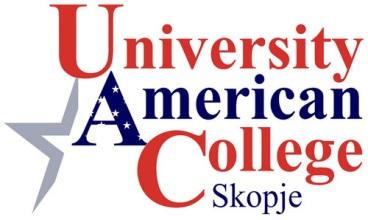   CALL FOR ENROLLMENT of students into the third cycle – doctoral studies at the University American College Skopje in the academic 2023/2024 Study programs, number of students and studying expenses* The study programs in Economicс and Business Administration are in the process of re-accreditation, and until the decision to start work is received, a record of potential candidates will be kept.The doctoral studies span over three years and are worth 180 ECTS. The tuition for studying at third cycle – doctoral studies is 7990 EUR for the citizens of the Republic of North Macedonia, and 9990 EUR for foreign citizens, and includes all studying expenses, use of literature, apart from research expenses connected to the topic and publishing of papers. The list of accredited mentors and the structure of the doctoral program can be found on the University’s website. Enrollment criteriaOnly students who have completed compatible study programs, and fulfill the basic criteria have the right to enroll into the doctoral program. The basic criteria are as follows:completed second cycle of studies with at least 300 ECTS (in the case of fewer than 300, but not fewer than 240 ECTS, the candidate is allowed to enroll conditionally, after which they will be able to earn additional credits on one of the second-cycle study programs that UACS has to offer);a grade point average from previous higher education of at least 8,00 (in the case of a grade point average below 8,00, but no less than 7,00, the candidate will be able to enroll, if they have working experience related to the area they are applying for, of at least three (3) years);adequate/related previous education, according to the following table:knowledge of English. Required documentsThe candidate applying for the Call for Enrollment needs to submit: 1) electronic application form, stating the chosen doctoral program; 2) motivation letter; 3) short biography; 4) proof that the aforementioned conditions for application for the Enrollment have been fulfilled (certificate of passed exams from first and second study cycles, nostrification of documents for candidates who have completed their first and second cycle abroad, if the grading system differs from the one in North Macedonia, all documents need to be photocopied and notarized for submission); 5) a copy of candidate’s master thesis; 6) research idea for their doctoral research, displayed in a 500-word document, containing: description of the proposed topic, key references in the area, proposed methodology for topic development.Incomplete applications will not be taken into consideration.Ranking and candidate selectionThe ranking of the candidates who have applied is performed through an evaluation according to the following evaluation criteria: 1) idea/doctoral research proposal; 2) working experience related to the area of doctoral research for which the candidate is applying; 3) scientific publications and international conference participation; 4) master thesis and previous education.After the Call for Enrollment deadline, a preliminary ranking list for each doctoral program separately will be published. The candidates have the right to an objection, submitted in writing to the coordinator of the doctoral program within five (5) working days of the publication of the ranking list. The final ranking list will be posted on the University’s website.Deadlines for application and candidate enrollmentThe application and enrollment will be realized no later than 31.1.2024. The documents are only submitted electronically on the following link: http://www.uacs.edu.mk/home/doctoral-form/. Early registration is by 29.12.2023. If you need any additional information regarding the conditions of enrollment to any of the study programs, required documents, organization, the schedule for the study programs and list of mentors, please contact Student Services on 2463-156 or the webpage of the University http://www.uacs.edu.mk/home/doctoral-school.Study program (organizer/s)Number of studentsField of scientific research: EconomicsField of scientific research: EconomicsPhD in Economics14Field of scientific research: Organizational sciences and management, EconomicsField of scientific research: Organizational sciences and management, EconomicsDoctor of Business Administration (DBA)2Field of scientific research: Organizational sciences and management, InformaticsField of scientific research: Organizational sciences and management, InformaticsPhD in Information Systems and Management 1The doctoral programs have been accredited by the American Accreditation Council for Business Schools and Programs (ACBSP)The doctoral programs have been accredited by the American Accreditation Council for Business Schools and Programs (ACBSP)Doctoral programRelated areasEconomicsEconomics; Finance and Banking; Statistics, Mathematics and Econometrics; Engineering and Industrial ManagementBusiness AdministrationManagement; Marketing; Management of Information Systems; Business and Business Administration; Economics; Sociology; Psychology; Law; Political SciencesInformation Systems and ManagementInformation Sciences, Mechanical Engineering, Business, Management; Engineering and Industrial Management